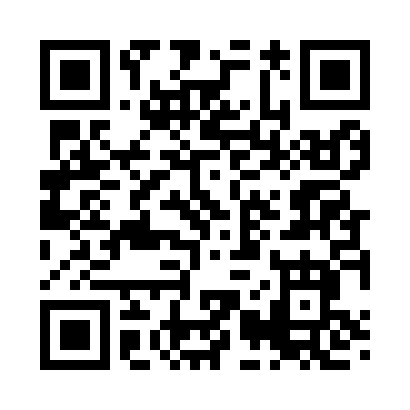 Prayer times for Mount Waller, Missouri, USAMon 1 Jul 2024 - Wed 31 Jul 2024High Latitude Method: Angle Based RulePrayer Calculation Method: Islamic Society of North AmericaAsar Calculation Method: ShafiPrayer times provided by https://www.salahtimes.comDateDayFajrSunriseDhuhrAsrMaghribIsha1Mon4:135:511:225:218:5210:302Tue4:145:521:225:218:5210:293Wed4:145:521:225:218:5110:294Thu4:155:531:225:218:5110:295Fri4:165:531:225:218:5110:286Sat4:175:541:225:218:5110:287Sun4:185:551:235:228:5010:278Mon4:195:551:235:228:5010:269Tue4:205:561:235:228:4910:2610Wed4:215:571:235:228:4910:2511Thu4:225:571:235:228:4910:2412Fri4:235:581:235:228:4810:2313Sat4:245:591:235:228:4810:2214Sun4:256:001:235:228:4710:2215Mon4:266:001:245:218:4610:2116Tue4:276:011:245:218:4610:2017Wed4:286:021:245:218:4510:1918Thu4:296:031:245:218:4410:1819Fri4:316:041:245:218:4410:1720Sat4:326:051:245:218:4310:1521Sun4:336:051:245:218:4210:1422Mon4:346:061:245:218:4110:1323Tue4:356:071:245:208:4010:1224Wed4:376:081:245:208:4010:1125Thu4:386:091:245:208:3910:0926Fri4:396:101:245:208:3810:0827Sat4:416:111:245:208:3710:0728Sun4:426:121:245:198:3610:0529Mon4:436:131:245:198:3510:0430Tue4:456:141:245:198:3410:0331Wed4:466:141:245:188:3310:01